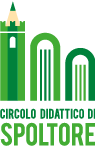 DIREZIONE DIDATTICA STATALE SPOLTOREVia Alento, 1   - SPOLTORE -   (PE)   Tel 0854961121 - FAX 0854963324 – CF 80006490686  -  Codice Univoco UF01MFpeee052003@istruzione.it  -  peee052003@pec.istruzione.it -   www.circolodidatticospoltore.edu.itAi GenitoriAi DocentiAl Personale ATACircolo Didattico SpoltoreLORO SEDIAVVISO 23Oggetto: Rinnovo Organi CollegialiNel rispetto della normativa per il contenimento della diffusione del COVID -19 alle riunioni che precedono le elezioni per il rinnovo degli organi collegiali si chiede che il genitore partecipante NON porti i bambini.Nelle riunioni saranno spiegate le modalità di voto e sarà consegnato il materiale per l’allestimento del seggio e lo spoglio, sarà inoltre illustrata l’importanza degli organi collegiali quale luogo di democrazia e di qualificazione del servizio scolastico.Spoltore, 21 ottobre 2020La Dirigente ScolasticaProf.ssa Nicoletta PaoliniFirma autografa sostituita a mezzo stampa ai sensi dell'art. 3 comma 2 del D.L. 39/93